Sustainable development and responsibility in university of appliedsciences education Mandatory questions are marked with a star (*)I am Sam Student, a bachelor student in Social Services at HAMK School of Wellbeing, Häme
University of Applied Sciences. I am doing a thesis study on sustainable development and
responsibility as part of university of applied sciences-based studies. The thesis explores the
views of second- and third-year students on sustainable development and responsibility during
their studies. The results of the thesis study will be used to develop sustainability and
responsibility in universities of applied sciences. The thesis supervisor is Taylor Teacher.  
  
Please answer the survey by May 31st, 2024 (including). Answering will take only 5–10
minutes. The research permission has been obtained from the University of Applied Sciences
[name of the University of Applied Sciences].   
  
Participation in the study is voluntary and you can withdraw your participation at any time
without any consequences. However, the research data collected before the withdrawal of
participation can be used in the thesis, unless otherwise agreed. The thesis study follows the
responsible conduct of research, and good scientific practice is applied in collecting and
processing the research data.   
 
The processing of personal data is described in the privacy notice. 
   
I will be happy to answer any questions you may have related to the survey or the thesis study.
Thank you for your participation.  
  
Sam Student 
Phone: +358 (0)40 000 000, 
Email: sam.student@student.hamk.fi1. I confirm that I wish to participate in the study. I have read the privacy notice
and I consent to the processing of my personal data in the matter described in the
privacy statement. 
 
Responding to the survey requires giving the consents mentioned above. *2. AgeUnder 20 years old20 to 2930 to 3940 to 4950 or over3. GenderFemaleMaleOtherPrefer not to answer4. What degree are you currently studying for?5. What year student are you? *2nd year student3rd year student6. Describe how the themes of sustainable development and responsibility appear
in your studies *7. How do your studies support or how could they support the promotion of
different aspects of sustainable development and responsibility? *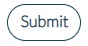 